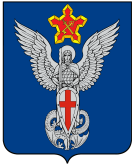 Ерзовская городская ДумаГородищенского муниципального районаВолгоградской области403010, Волгоградская область, Городищенский район, р.п. Ерзовка, ул. Мелиоративная 2,      тел. (84468) 4-78-78 тел/факс: (84468) 4-79-15РЕШЕНИЕот 24 декабря  2020 г.                                         № 16/10Об утверждении плана работы Ерзовской городской Думы на 2021 годРассмотрев вопрос об утверждении плана работы Ерзовской городской Думы на 2021 год, Ерзовская городская Дума:РЕШИЛА:Утвердить план работы Ерзовской городской Думы на 2021 год с возможностью внесения изменений.Контроль за исполнением настоящего решения возложить на председателя Ерзовской городской Думы.Председатель Ерзовской городской Думы								        Т.В. МакаренковаГлава Ерзовского городского поселения                                                                                         С.В. ЗубанковПриложение к Решению Ерзовской городской Думы№  16/10  от  24 декабря 2020 г.План работы Ерзовской городской Думы на 2021 годНаименованиеДатаОтветственныеДокладчик1.1.Совместное заседание постоянных комиссий Ерзовской городской Думы по организационным вопросам и посещению депутатами заседанийЯнварь2021 г.Комиссия Ерзовской городской Думы по бюджетной, налоговой, экономической политике и по соблюдению регламента и депутатской этики.Председатель Ерзовской городской Думы2.1. О проводимых мероприятиях по очистке дорог от снега, по санитарной очистке и благоустройству поселенияЯнварь2021 г.Комиссия Ерзовской городской Думы по жилищно- коммунальному хозяйству и благоустройству, по экологии, природопользованию и землепользованиюДиректор МБУ «Благоустройств3.1. О проведении месячника по санитарной очистке, благоустройству и озеленению территории Ерзовского городского поселения.Март2021 г.Комиссия Ерзовской городской Думы по жилищно- коммунальному хозяйству и благоустройству, по экологии, природопользованию и землепользованиюДиректор МБУ «Благоустройство»3.2. О состоянии уличного освещения в Ерзовском городском поселении, планы по дальнейшему развитию освещения.Март2021 г.Комиссия Ерзовской городской Думы по жилищно- коммунальному хозяйству и благоустройству, по экологии, природопользованию и землепользованиюДиректор МБУ «Благоустройство»3.3. Отчет главы Ерзовского городского поселения за 2020 год.Март2021 гПредседатель Ерзовской городской ДумыЗаместитель главы администрации Ерзовского городского поселения4.1. Об окончании отопительного сезона, технического состоянии систем отопления и водоснабжения населенияАпрель2021 г.Комиссия Ерзовской городской Думы по жилищно- коммунальному хозяйству и благоустройству, по экологии, природопользованию и землепользованиюДиректор МП «Ерзовское»4.2. О содержании и ремонте жизненно важных объектов инфраструктуры, дорогАпрель2021 г.Комиссия Ерзовской городской Думы по жилищно- коммунальному хозяйству и благоустройству, по экологии, природопользованию и землепользованиюАдминистрация Ерзовского городского поселения4.4. По обеспечению жителей Ерзовского городского поселения поливной водойАпрель2021 г.Комиссия Ерзовской городской Думы по жилищно- коммунальному хозяйству и благоустройству, по экологии, природопользованию и землепользованиюДиректор МП «Ерзовское»6.1. Отчет главы Ерзовского городского поселения об исполнении бюджета за 6 месяцевИюнь2021 г.Председатель Ерзовской городской ДумыГлава Ерзовского городского поселения Ведущий специалист администрации6.2. Рассмотрение плана прогноза социально-экономического развития Ерзовского городского поселенияИюнь2021 г.Комиссия Ерзовской городской Думы по бюджетной, налоговой, экономической политике и по соблюдению регламента и депутатской этикиАдминистрация Ерзовского городского поселения7.1. Депутатские каникулыИюль2021 г.8.1. Депутатские каникулыАвгуст2021 г.9.2. О рассмотрении согласования бюджетного послания главы Ерзовского городского поселения на 2021 год и плановый период 2022-2023гг.Сентябрь2021 г.Комиссия Ерзовской городской Думы по бюджетной, налоговой, экономической политике и по соблюдению регламента и депутатской этикиСпециалист администрации Ерзовского городского поселения10.1. О начале отопительного сезона в Ерзовском городском поселенииОктябрь2021 г.Комиссия Ерзовской городской Думы по жилищно - коммунальному хозяйству и благоустройству, по экологии, природопользованию и землепользованиюДиректор МП «Ерзовское»11.1. Об итогах социально – экономического развития Ерзовского городского поселения за 2021 годНоябрь 2021 г.Председатель Ерзовской городской ДумыСпециалист администрации Ерзовского городского поселения12.2. Утверждение бюджета Ерзовского городского поселения на 2021 год и на период до 2023 г.Декабрь2021 г.Комиссия Ерзовской городской Думы по бюджетной, налоговой, экономической политике и по соблюдению регламента и депутатской этикиАдминистрация Ерзовского городского поселения12.3. Утверждение плана работы Ерзовской городской Думы на 2021 г.Декабрь2021 г.Председатель Ерзовской городской ДумыПредседатель Ерзовской городской Думы